ҠАРАР                                                                                                Р Е Ш Е Н И Е№117 от 16 ноября 2017 годаОб участии    сельского поселения Абдуллинский  сельсовет муниципального района  Мечетлинский  район Республики Башкортостан в проекте поддержки местных инициатив (ППМИ)       Совет сельского поселения Абдуллинский сельсовет муниципального района Мечетлинский район Республики Башкортостан р е ш и л:Информацию главы сельского поселения по поддержке местных инициатив принять к сведению.Принять участие в проекте по поддержке местных инициатив.Администрации сельского поселения Абдуллинский сельсовет организовать изучение общественного мнения населения сельского поселения о наиболее важных проблемах для участия в конкурсном отборе программы поддержки местных инициатив.Провести общее собрание граждан сельского поселения Абдуллинский сельсовет по отбору приоритетной проблемы для участия в конкурсном отборе программы поддержки местных инициатив. Настоящее решение обнародовать путем размещения его текста  на информационном стенде в здании администрации сельского поселения Абдуллинскийсельсовет муниципального района Мечетлинский район Республики Башкортостан и на официальном сайте сельского поселения Абдуллинский сельсовет муниципального района Мечетлинский район Республики Башкортостан в сети Интернет.Глава сельского поселения                                         Р.Г.НусратуллинОКПО – 42984424, ОГРН – 1020200785989, ИНН – 0236002070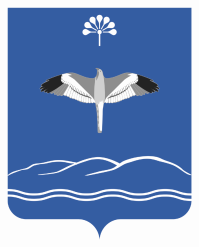 